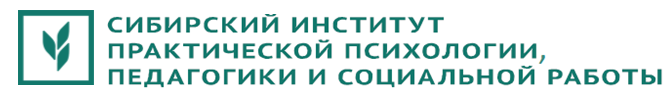 Информационное письмоУважаемые родители!АНО ДПО «Сибирский институт практической психологии,педагогики и социальной работы»приглашает ваших детей принять участиев проекте «Дети пишут книгу»(с 15.02.2019 г. по 30.06.2019 г.)В проекте принимают участие дети от 3 до 16 лет.Цель проекта – дать возможность детям проявить свой талант, опубликовать сказку, которую сочинил ребенок, в сборнике «Дети пишут книгу. Сказки».Вам необходимо заполнить заявку на сайте, прикрепить к заявке сказку, которую сочинил ваш ребенок, дождаться подтверждения принятия сказки к публикации, затем оплатить организационный взнос.Сборник сказок будет разделен на четыре раздела:- сказки детей 3-6 лет;- сказки детей 7-10 лет;- сказки детей 11-13 лет;- сказки детей 14-16 лет.Требования к оформлению работФормат страницы – А4 (210 х 297); все поля по 2 см; тип шрифта – Times New Roman; стиль шрифта – обычный; размер шрифта (кегль) – 14; межстрочный интервал – 1,5 строки, абзацный отступ - 1,25.Можно присылать рисунки, выполненные ребенком, к сказке.Все участники получат сертификат, подтверждающий публикацию сказки в сборнике.Сборник рассылается по основным библиотекам России, регистрируется в Российской книжной палате.Тема сказки выбирается самостоятельно.Сертификаты будут выданы детям 1 сентября 2019 года – в День знаний.В этот день будет презентация сборника, все желающие смогут его купить.Для участия в проекте необходимо:Организационный взнос за участие в проекте составляет: 500 рублей; пересылка сборника по России – 150 руб., в зарубежные страны – 280 руб.; сертификат участника проекта  – бесплатно;сборник печатный (1 шт.) – 350 руб.Оплата производится только после принятия статьи к публикации.Реквизиты для оплаты: АНО ДПО СИПППИСРИНН/КПП 5405022629 / 540501001Р/сч: 40703810044050099643Сибирский банк ПАО СбербанкБИК 045004641К/сч: 30101810500000000641Дополнительную информацию вы можете получить у наших специалистов.Тел.: 285-54-66 (доб. 712), 8 (905) 953-68-86.Элект. почта: science@sispp.ru1.Заполнить заявку на сайте, прикрепив к заявке сказку, если возникнут вопросы, написать на адрес: science@sispp.ru до 30.06.20192. Дождаться подтверждения принятия сказки к публикации с реквизитами для оплаты участия в проекте.В течение 2-3-х дней после отправки материалов.3. Прислать на электронную почту отсканированную квитанцию об оплате организационного взноса за участие в проекте (название файла «Квитанция_Ф.И.О.»).В течение 3-х дней после принятия сказки к публикации.